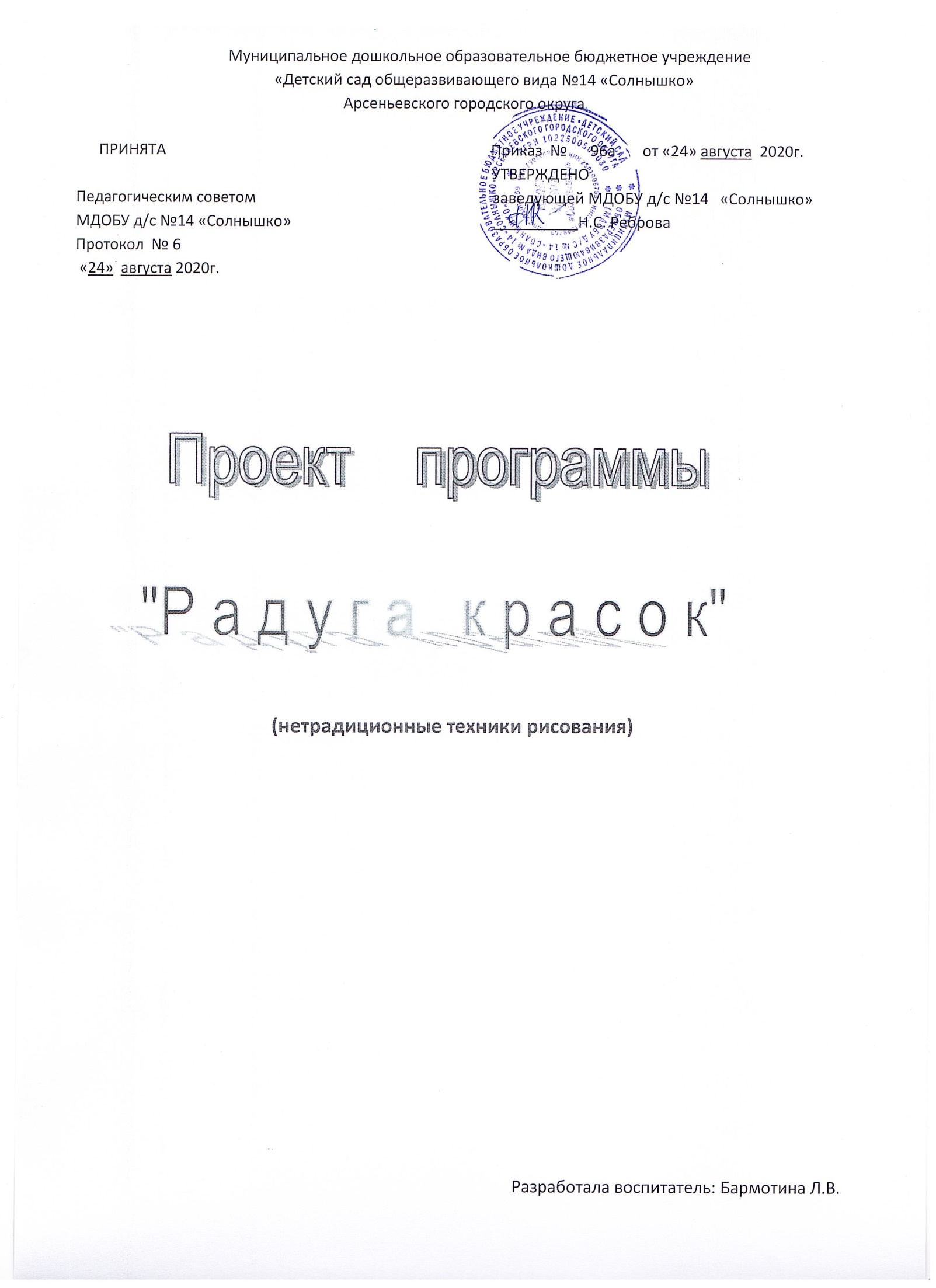 Периодичность проведения кружка:                    1 раз в неделюВремя проведения:  Пятница:  18.00-18.20, 18.25-18.45Возраст детей: 4 – 5 лет                                                1.Паспорт программа                                                                                                                                                   Пояснительная записка                                                                                                                   ….Это правда! Ну чего же тут  скрывать?                                                                                      Дети любят, очень любят рисовать!                                                                                      На бумаге, на асфальте, на стене                                                                                      И в трамвае на окне….                                                                                     Э.Успенский    Способность к изобразительной деятельности зарождается в раннем возрасте и достигает наивысшего развития в дошкольном. Каждый ребенок на определенном отрезке жизни увлеченно рисует. В изобразительной деятельности ребенок само выражается, пробует свои силы и совершенствует свои способности.                                                                                                                                                                                                                                                                                                                                                                                             Она доставляет ему удовольствие, но прежде всего, обогащает его представления о мире.
     Существует множество техник нетрадиционного рисования, их необычность состоит в том, что они позволяют детям быстро достичь желаемого результата. Например, какому ребенку будет неинтересно рисовать пальчиками, делать рисунок собственной ладошкой, ставить на бумаге кляксы и получать забавный рисунок. Нетрадиционные техники рисования помогают развивать у ребенка оригинальные идеи, воображение, творчество, мелкую моторику пальцев рук, самостоятельность. Обучать нетрадиционным техникам рисования можно начинать уже в младшем возрасте, постепенно усложняя их. Рисование с использованием нетрадиционных техник изображения не утомляет детей, а наоборот вызывает стремление заниматься таким интересным делом. Ими нтересен сам процесс выполнения работы.
     С самого раннего возраста дети пытаются отразить свои впечатления об окружающем мире в своем изобразительном творчестве через визуальные ощущения. Дети рисуют пальчиками, ладошками на запотевшем стекле, палочкой на песке, мелом на асфальте.  При этом дети не только отражают, что они видят и чувствуют, а еще и знакомятся с разными по свойствам и качествам материалами, предметами.                                                  Становясь постарше, дошкольники приобретают вначале простейшие умения и навыки рисования традиционными способами и средствами. А со временем уже осмысленно изыскивают новые приемы отражения окружающей действительности в собственном художественном творчестве. В тот момент педагог может сделать эту работу целенаправленной и познакомить детей с имеющими место в изобразительном искусстве нетрадиционными техниками. Такое нестандартное решение развивает детскую фантазию, воображение, снимает отрицательные эмоции, позволяет раскрыть и обогатить свои творческие способности, а родителям порадоваться успехам своих детей.     ИЗО деятельность  проводится в форме игр, цель которых – научить детей рисовать при помощи одного пальчика, затем несколькими; познакомить с цветом, формой, ритмом и положением в пространстве, показать нетрадиционные техники рисования и научить применять их на практике. Проведение такой деятельности способствует снятию детских страхов, обретению веры в свои силы, внутренней гармонии с самим собой и окружающим миром, подарят детям новую широкую гамму ощущений, которые станут богаче, полнее и ярче.                                                             Актуальность      Постоянный поиск новых форм и методов организации учебного и воспитательного процесса позволяет делать работу с детьми более разнообразной, эмоциональной и информационно насыщенной. Наличие материала для кружковой работы, его высокое качество, разнообразие способов рисования, поможет ребёнку увидеть и передать на бумаге то, что обычными способами сделать намного сложней. Рисование нетрадиционными способами, увлекательная, завораживающая деятельность. Это огромная возможность для детей думать, пробовать, искать, экспериментировать. Таким образом, развивается творческая личность, способная применять свои знания и умения в различных ситуациях. А главное, нетрадиционная техника рисования даёт ребёнку возможность удивиться и порадоваться миру.      Программа дополнительной образовательной услуги – кружка «Радуга красок» является составным компонентом Образовательной программы ДОУ, характеризует систему организации образовательной деятельности педагогов с детьми дошкольного возраста, определяет ценностно–целевые ориентиры, образовательную модель и содержание образования для детей 4-5 лет. 
      Программа дополнительной образовательной услуги – кружка «Радуга красок» направлена на  обучение основным навыкам художественно-творческой деятельности, необходимой для дальнейшего развития детского творчества, становлению таких мыслительных операций как анализ, синтез, сравнение, обобщение.                                                                      Учебный планЦель:  Вызвать у детей интерес к нетрадиционным способам рисования  и желание действовать с ними.Задачи:Развивающие:- формировать творческое мышление, устойчивый интерес к художественной деятельности, и накопление опыта использования в рисовании нетрадиционных техник-развивать художественный вкус, фантазию, изобретательность, пространственное воображение;- формировать умения и навыки, необходимые для создания творческих работ;- развивать желание экспериментировать, проявляя яркие познавательные чувства: удивление, сомнение, радость от узнавания нового.Образовательные:-закреплять и обогащать знания детей о разных видах художественного творчества;-знакомить детей различными видами изобразительной деятельности, многообразием художественных материалов и приёмами работы с ними, закреплять приобретённые умения и навыки и показывать детям широту их возможного применения.Воспитательные:- воспитывать трудолюбие и желание добиваться успеха собственным трудом;- воспитывать внимание, аккуратность, целеустремлённость, творческую самореализацию.           В работе с детьми  необходимо:- Научить детей находить связь между предметами и явлениями окружающего мира и их изображениями в рисунке- формировать способы зрительного и тактильного обследования объектов, для уточнения и обогащения восприятия- наблюдать в природе и уголке природы, для обогащения и уточнения зрительных впечатлений- создавать условия для освоения детьми способов и приёмов изображения знакомых предметов на основе знакомых и нетрадиционных средств художественно – образной выразительности- побуждать детей самостоятельно выбирать способы изображения при создании выразительных образов, используя при этом освоенные техники- учить ориентироваться в таких понятиях, как форма, цвет, величина, количество- стараться вызвать интерес к сотворчеству с воспитателем и другими детьми при создании коллективных композиций                                           Предполагаемый результат:Дети научатся различать, называть и применять на практике нетрадиционные способы рисования – рисование пальчиками, рисование ладошкой, тычок жесткой полусухой кистью, оттиск печатками, скатывание бумаги, рисование манкой;научатся приемам работы кистью, мелками, пластилином, нетрадиционным художественным материалом – бумагой, ватными шариками, пеной для бритья, манкой, кофе, картофелем, листьями деревьев, травы, расчёсткой, зубной щёткой;дети научатся различать цвета спектра  и их оттенки, основные геометрические фигуры;у детей разовьется мелкая моторика рук;сформируется способность смотреть на мир и видеть его глазами художников,  замечать красоту окружающей природы;появится любовь и уважение к изобразительному искусству;сформируются навыки самостоятельности;умение передавать различие предметов по величине;умение ритмично наносить штрихи, пятна;умение рисовать линиями и мазками простые предметы (дорога, падающие листья);умение рисовать предметы, состоящие из сочетания линий;умение создавать изображение отдельного предмета округлой, прямоугольной и треугольной формы и предметов, состоящих из нескольких деталей.                                                        Подходы и методы реализации *Систематические занятия.*Игры, игровые приемы.*Организация и оформление выставок детских работ.*Оформление родительского уголка с целью ознакомить родителей с работой кружка, и по каким направлениям ведется работа.                                                                                                                        Диагностика. Методы и приёмы диагностикиДля достижения основной цели проводится обследование детей, оно проходит в форме диагностики и строится на основе коммуникативного подхода к развитию художественной деятельности через нетрадиционные техники.Во время выполнения работы детьми, идёт наблюдение за их настроением, активностью, умением пользовать материалами и инструментами, умением применять полученные ранее знания и навыки работы в нетрадиционных техниках рисования.Используются игровые приёмы.Цель проведения диагностики:Выявить уровень художественного развития детейВыявить возможности свободного выбора ребёнком вида и характера деятельности, материалов, замысла, способов изображенияОбследование проводится по следующим направлениям:Цветовое восприятие: ребёнок видит яркость и нарядность цвета и его оттенковРисование предметное: ребёнок изображает предметы путём создания отчётливых форм, подбора цвета, аккуратного закрашивания, использования знакомых материалов и инструментовРисование сюжетное: ребёнок передаёт несложный сюжет, объединяя в рисунке несколько предметов, используя знакомые нетрадиционные техникиРисование декоративное: ребёнок украшает силуэт предмета с помощью знакомых нетрадиционных техник Методика проведения:Оборудуется место для подгруппового занятия с детьмиНа столе размещаются различные материалы и инструменты для свободного выбора их детьмиПредложить детям назвать всё, что они видят, рассказать, как можно пользоваться, и выбрать, что они будут использовать в работе для реализации своего замысла.По ходу фиксировать: выбор ребёнка, внешние проявления его реакции на ситуацию, последовательность развития замысла, сочетание видов техник, комментарии по ходу действий, игровое и речевое развитие художественного образа.Для анализа разработана система показателей, сведённая в таблицу для удобства фиксации наблюдений.Уровни овладения навыками и умениями в рисовании с использованием нетрадиционных техникНесформировано (1 балл)интерес к восприятию особенностей предметов неустойчив, слабо выраженэмоциональный отклик возникает только при активном побуждении взрослогоребёнок видит общие признаки предметов, их некоторые характерные особенностиузнаёт и радуется знакомым образам в рисункеосновным свойством при узнавании является форма, а уже затем – цветребёнок рисует только при активной помощи взрослогознает изобразительные материалы и инструменты, но не хватает умения пользоваться имине достаточно освоены технические навыки и уменияЧастично сформировано (2 балла)у ребёнка есть интерес к восприятию эстетического в окружающемон выделяет основные признаки объектов, сезонные изменения, внешние признаки эмоциональных состоянийзнает способы изображения некоторых предметов и явленийправильно пользуется материалами и инструментамивладеет простыми нетрадиционными техниками с частичной помощью взрослогопроявляет интерес к освоению новых техникпроявляет самостоятельностьСформировано (3 балла)ребёнок видит средства выразительности: яркость и нарядность цвета, некоторые его оттенкибыстро усваивает приёмы работы в новых нетрадиционных техникахвладеет основными изобразительными и техническими навыками рисованияпередаёт в рисунках некоторое сходство с реальным объектомобогащает образ выразительными деталями, цветом, используя знания о нетрадиционных техникахумеет создать яркий нарядный узорможет самостоятельно выбрать тему рисования и получить результат, пользуясь нетрадиционными техникамиможет объективно оценивать свою и чужую работу(для детей старшего дошкольного возраста)                                                                 Диагностика  развития детей  1 балл – несформировано; 2 балла – частично сформировано; 3 балла – сформировано.                                   КАЛЕНДАРНО-ТЕМАТИЧЕСКОЕ ПЛАНИРОВАНИЕ
                   С ИСПОЛЬЗОВАНИЕМ НЕТРАДИЦИОННЫХ ТЕХНИК РИСОВАНИЯ
                                                                        Перспективное планирование кружковой работы на летний периодНаименование ПрограммыПрограмма «Радуга красок» по развитию творческих способностей у детей  дошкольного возраста посредством использования нетрадиционной техники рисования .Основание для разработки ПрограммыФедеральный Закон  «Об образовании в РФ» от 29.12.1012; № 273-ФЗЗакон «Об образовании» ст. 26 п. 1 «Обеспечение прав воспитанников на получение дополнительного образования»;СанПиН 2.4.1.3049-13 от 15.05.2013г. №26Письмо Минобразования РФ от 14.03.00г. № 65/23-16 «О гигиенических требованиях к максимальной нагрузке на детей дошкольного возраста в организованных формах обучения».Устав дошкольного учреждения.Заказчик ПрограммыРодительская общественность, педагогический коллектив МДОБУ Д/С № 14 «Солнышко»Составитель ПрограммыБармотина Л.В., воспитатель вышей квалификационной категорииЦелевая группаДети среднего дошкольного возрастаСрок реализации Программы1годЦель ПрограммыИспользование детьми дошкольного возраста нетрадиционных техник в рисовании.Задачи Программы - формировать художественное мышление и нравственные черты личности через нетрадиционные способы рисования.- способствовать возникновению у ребёнка ощущения, что продукт его деятельности - рисунок, интересен другим (воспитателю, детям, родителям).- развивать эстетическое восприятие и создавать условия для освоения основных цветов.- помогать детям в создании выразительных образов, сохраняя непосредственность и живость детского восприятия.- воспитывать наблюдательность, аккуратность, эмоциональную отзывчивость, усидчивость.Ожидаемые результаты реализации Программы1.Создание образов детьми, используя различные изобразительные материалы и техники.2.Сформированность у детей изобразительных навыков и умений в соответствии с возрастом.3.Развитие мелкой моторики пальцев рук, воображения, самостоятельности.4.Проявление творческой активности детьми и развитие уверенности в себе. Реализации Программы  Подходы и методы их реализации:- Систематические занятия.- Игры, игровые приемы.- Организация и оформление выставок детских работ.- Оформление родительского уголка с целью ознакомить родителей с работой кружка, и по каким направлениям ведется работа                                                                                                                                                                                                                                                                                        Дополнительная образовательная услугаКоличество занятий в неделю/месяцДлительность занятий (мин)Кружок «Радуга красок»1/420Итого в год:3620Ф.И. ребёнкаФормаФормаСтроениеСтроениеПропорцииПропорцииКомпозицияКомпозицияЦветЦветОбщее кол-во балловОбщее кол-во балловН.г.К.г. Н.г. К.г.  Н.г. К.г. Н.г.К.г.Н.г.К.г.Н.г.К.г.Абдрахимова Елизавета Бойко Тимофей Грабовский Артём АнтоновичГринько Кирилл ОлеговичИванцив Данил Галенко АлександрКамнев ДанилКлименко Николай Князев ЕгорКозуров Ярослав Козурова София ДмитриевнаКорниенко Алексей НиколаевичКушнерова Милана Никулин Тимофей Новикова Арина Орлов Тимур Оселедец Милана Пчелинцев Тимур Синегуб Диана Суходол Дарина Тихонова ВикторияФедорович Эмилия Итого баллов№Тема занятияНетрадиционные техникиНетрадиционные техникиПрограммное содержаниеОборудованиесентябрьсентябрьсентябрьсентябрьсентябрьсентябрь1 ДиагностикаРазличныеРазличныеСовершенствовать умения и навыки в свободном экспериментировании с материалами, необходимыми для работы в нетрадиционных изобразительных техниках.Различный2. «Мухомор»Рисование пальчиками, фон – монотипияРисование пальчиками, фон – монотипияУпражнять в рисовании пальчиками. Познакомить с техникой монотипии для создания фона. Воспитывать аккуратность.Оборудование: Листы бумаги, гуашь, кисти, пластиковые доски, салфетки.3«Ветка рябины»Рисование пальчикамиРисование пальчикамиРазвивать чувство композиции, цветовосприятия. Воспитывать аккуратность.Листы бумаги, гуашь, пастель, трафарет листьев рябины, фломастеры или карандаши (для закрашивания листьев), салфетки.4«Яблочный компот»Штамп, рисование ватной палочкой.Штамп, рисование ватной палочкой.. Учить украшать вырезанную из белого картона банку, используя печатание яблоками. Учить использовать в рисовании ватные палочки для изображения ягод смородины. Учить украшать поделку.Вырезанные силуэты банок из белого картона, гуашь, яблоки, ватные палочки, кисти. Для украшения: салфетки, тесьма                                                                                    октябрь                                                                                    октябрь                                                                                    октябрь                                                                                    октябрь                                                                                    октябрь                                                                                    октябрь1  «Укрась платочек». Оттиск пробкой. Рисование пальчикамиОттиск пробкой. Рисование пальчикамиУчить украшать платочек простым узором, используя печатание, рисование пальчиками и прием примакивания. Развивать чувство композиции, ритма.2 «Красивый букет»Печатание растенийПечатание растенийУчить детей работать с хрупким материалом - листьями. Развивать стойкий интерес к рисованию, воображение. Воспитывать аккуратность.Засушенные листья, краска, кисти, бумага.3  «Разноцветные бабочки».Монотипия, обведение ладони и кулака.Монотипия, обведение ладони и кулака.Познакомить с техникой монотипии, закрепить умения использовать технику монотипия «старая форма новое содержание» (ладошка с сомкнутыми пальцами - большое крыло, кулак - маленькая). Познакомить детей с симметрией, на примере бабочки.Силуэты симметричных, ассиметричных предметов. Лист бумаги, гуашь, кисть, простой карандаш, принадлежности для рисования.4  «Осенние листочки».Отпечаток листьев. Набрызг.Отпечаток листьев. Набрызг.Познакомить с техникой печатания листьев. Закрепить умения работать с техникой печати по трафарету. Развивать цветовосприятие. Учить смешивать краски прямо на листьях ил тампонах при печати.Лист черного цвета, гуашь, поролоновые тампоны трафареты, принадлежности для рисования                                                                      ноябрь                                                                      ноябрь                                                                      ноябрь                                                                      ноябрь                                                                      ноябрь                                                                      ноябрь1        «Два петушка».Рисование ладошкойРисование ладошкойСовершенствовать умение делать отпечатки ладони и дорисовывать их до определенного образа (петушки). Развивать воображение, творчество. Воспитать у ребенка художественный вкус.Цветные карандаши, листы бумаги2 «По небу тучи бежали, птиц в дальний путь отправлял»Рисование смятой бумагой.Рисование смятой бумагой.Учить новому способу рисования, воспитывать интерес к художественному экспериментированию, развивать мелкую моторику.Газета, листы бумаги, разноцветные краски.3 «Первый снег».Оттиск печатками из салфеткиОттиск печатками из салфеткиЗакреплять умение рисовать деревья большие и маленькие, изображать снежок с помощью  техники печатания или рисование пальчиками. Развивать чувство композиции.Листы бумаги, цветные краски, салфетки4  «Цыпленок»Рисование с помощью риса, ватные палочкиРисование с помощью риса, ватные палочкиУчить детей наносить клей на отдельный участок, щедро насыпать крупу на отдельный участок, аккуратно окрашивать рис, «оживлять» работу с помощью ватной палочки. Воспитывать у детей умение работать индивидуально.Шаблон, клей, ПВА, рис, ватные палочки, гуашь                                                                       декабрь                                                                       декабрь                                                                       декабрь                                                                       декабрь                                                                       декабрь                                                                       декабрь1«Снежная семья».Рисование способом тычка.Рисование способом тычка.Учить рисовать снеговиков разных размеров, закрепить приёмы изображения круглых форм в различных сочетаниях, совершенствовать технику рисования тычком.Лист, гуашь, две кисточки, маленький листочек для проверки цвета и все принадлежности для рисования.2 «Елочка».Пластилинография.Пластилинография.Мозаика из пластилина. Учить отрывать от большого куска пластилина маленькие кусочки, катать из них между пальцами  маленькие шарики, выкладывать шариками готовую форму елочки, нарисованную на светлом картоне.Рисунок с изображением елочки; пластилин.3 «Елочка» (продолжение).Пластилинография.Пластилинография. Продолжить мозаику из пластилина.Рисунок с изображением елочки; пластилин.4  «Ёлочка пушистая, нарядная».Тычок жёсткой полусухой кистью, рисование пальчикамиТычок жёсткой полусухой кистью, рисование пальчикамиУпражнять в технике рисования тычком, полусухой жёсткой кистью. Продолжать учить использовать такое средство выразительности, как фактура. Закрепить умение украшать рисунок, используя рисование пальчиками. Воспитывать у детей умение работать индивидуально.Листы бумаги, цветная гуашь, жёсткие кисти                                                                         январь                                                                         январь                                                                         январь                                                                         январь                                                                         январь1 «Узоры на окнах». «Узоры на окнах».Раздувание каплиРазвивать ассоциативное мышление, воображение. Воспитывать желание создавать интересные оригинальные рисунки.Тонированная бумага, белая бумага, гуашь, пипетка2  «Мои рукавички». «Мои рукавички».Оттиск пробкой, картофелем рисование пальчикамиУпражнять в технике печатания. Закрепить умение украшать предмет, нанося рисунок по возможности равномерно на всю поверхность.Лист бумаги с изображением рукавички, пробки, цветная гуашь.3 «Снеговичок»«Снеговичок»Комкание бумаги (скатывание)Закреплять навыки рисования гуашью, умение сочетать в работе скатывание, комкание бумаги и рисование. Учить дорисовывать картинку со снеговиком (метла, елочка, заборчик и т.д.). Развивать чувство композиции. Воспитать у ребенка художественный вкус.Гуашь, листы бумаги, салфетки для скатывания, клей ПВА.4 «Дед Мороз». «Дед Мороз».Аппликация из ваты,Пена для бритьяУчить скатывать ватные шарики и наклеивать на основу рисунка.Цветной картон синего цвета (по количеству детей), комочки ваты, клей, рисунок на картоне Деда Мороза.                                                                            февраль                                                                            февраль                                                                            февраль                                                                            февраль                                                                            февраль                                                                            февраль1  «Мое любимое дерево».Рисование мазком, монотипия, набрызг.Рисование мазком, монотипия, набрызг.Учить отражать особенности изображаемого предмета, используя различные нетрадиционные техники: сентябрь-монотипия, октябрь - мазки, ноябрь - набрызг. Учить соотносить количество листьев и цвет. Развитие чувства композиции, совершенствовать умение работать в данных техниках.Пейзажи, гуашь, набор кистей, трафареты и принадлежности для рисования.2  «Зимний пейзаж».Кляксография.Кляксография.Развивать фантазию и творчество в рисовании зимнего пейзажа; продолжать учить регулировать силу выдуваемого воздуха, дополнять изображение.Черная и цветная гуашь, лист, пластмассовая ложка, простой карандаш, гуашь, восковые мелки, принадлежности для рисования.3 «На                         что похоже?»Техника монотипииТехника монотипииЗнакомить детей с симметрией. Развивать воображение. Продолжать развивать интерес к рисованиюБумага, согнутая пополам, гуашь 3 цветов, тряпочки4 «Подарок папе».РазныеРазныеВызвать желание порадовать пап и дедушек.Материал для аппликации                                                                                март                                                                                март                                                                                март                                                                                март                                                                                март                                                                                март1  «Букет для мамы». «Букет для мамы».Рисование ладошками.Передача образа бутона тюльпана. Продолжить совершенствовать технику.Листы бумаги с заготовками  вазы и стебля цветка, гуашь, кисти.2  «Какого цвета весна». «Какого цвета весна».Монотипия.Обогащать и расширять  художественный опыт детей в работе с акварелью, рисованию по мокрой бумаге, смешивая краскиДва альбомных листа на каждого ребенка, акварельные краски, маленькие губки, две емкости с водой, толстые кисточки.3  «Берег реки». «Берег реки».Рисование по сырому фонуЗакрепить умение рисовать по сырому фону, смешивать краски прямо на листе, развивать творчество, фантазию.Литы бумаги формата А4, гуашь синего цвета, кисточки, подставки под кисточки, баночки с водой, салфетки.4  «Волшебная страна – подводное царство». «Волшебная страна – подводное царство».Рисование ладошкамиУчить передавать образ, продолжать работу по смешению цветов.Листы бумаги круглой формы (тарелочки); гуашь.                                                                           апрель                                                                           апрель                                                                           апрель                                                                           апрель                                                                           апрель                                                                           апрель1  «Звездное небо». «Звездное небо».Печать поролоном по трафарету; набрызгУчить создавать образ звездного неба, используя смешение красок, набрызг и печать по трафарету. Развивать цветовосприятие. Упражнять в рисовании с помощью данных техник.Листы бумаги для рисования, гуашь синего цвета, кисточки, подставки под кисточки, баночки с водой, паралон.2 «Расцвели одуванчики». «Расцвели одуванчики».Рисование вилкой.Закреплять умение самостоятельно рисовать вилкой цветы, умение рисовать тонкой кисточкой листья и стебли. Расширять знания о весенних цветах.Тонкая кисточка, листы бумаги, гуашь, вилки.3  «Кулич». «Кулич».Пена для бритьяУчить детей наносить тонкий слой пластилина на основу, смешивать пластилин на картоне; воспитывать аккуратность и творчество в работе.Шаблон кулича, пена для бритья, клей ПВА, украшение для кулича.4 «Совушка - сова». «Совушка - сова».Пластилиновая живописьУчить наносить тонкий слой пластилина на основу, печатками рисовать контур совы, учить рисовать сову с помощью штрихов, упражнять в передаче выразительности образа птицы, через нанесение штрихов (глаза смотрят в сторону, вверх, вниз).Картон, доска, пластилин, стеки, губка, смоченная водой, печатки                                                                            май                                                                            май                                                                            май                                                                            май                                                                            май                                                                            май1 «Попугаи». «Попугаи».Рисование ладошками.Закреплять умение рисовать ладошками, повторение сочетание цветов.Лист белой бумаги, гуашь, салфетки.2«Цветочная поляна».  «Цветочная поляна».  Рисование ватными палочкамиПродолжать учить детей рисовать красками, используя ватные палочки; закреплять знания цветов; формировать интерес и положительное отношение к рисованию.Тонированные в зелёный цвет листы бумаги для рисования; готовый рисунок – образец, репродукции с изображением цветочной поляны (полевых цветов); гуашь основных цветов, кисточки, непроливайки, салфетки.3 «Цветущая веточка». «Цветущая веточка».Смешенная техника.Рисование зелени методом тычка, изображение цветов ватными палочками.Листы бумаги с изображением веток с листочками; гуашь, кисточки, непроливайки, подставки под кисточки, салфетки; ветка с цветами черёмухи или жасмина.4 «Салют».          «Салют».         Акварель или гуашь, восковые мелкиЗакрепление навыка рисования акварелью или гуашь, учить рисовать салют  с помощью воскового мелка.Все принадлежности для рисования.Июнь«Мышка и репка»(гуашь, карандаши, цветная бумага)2 занятияУчить создавать несложную композицию;Рисовать красками большую репку и маленькую мышку;Развивать чувство формы и композиции.Покрытие листа фоном (голубого цвета).Полоски бумаги зелёного цвета надрывать бахромой и наклеивание на фон.Дорисовывать цветным карандашом или фломастером мышиного хвостика.Альбомные листы;Гуашь;Кисти;Карандаши или фломастеры;Полоски бумаги тёмно – зелёного цвета;Клеящие карандаши;Салфетки; клеёнки.Стаканчики с водой.«Дождик, дождик поливай – вырастет урожай!»(цветная бумага, цветные карандаши)2 занятияАппликативно изображать тучи;Наклеивание готовых форм на фон;Продолжать учить рисовать дождь короткими штрихами и прямые вертикальные или наклонные линии –струйки дождя.Покрытие листа фоном (голубого цвета).Наклеивание силуэт  туч;Приклеивание рванных кусочков бумаги вторым слоем;Рисование дождя цветными карандашами, дорисовывание картины.Альбомные листы;Силуэты туч;Полоски бумаги синего, голубого и белого цвета;Клей и клеевые кисточки;Цветные карандаши;Салфетки.Лыкова, стр.50«За синими морями, за высокими горами»(обрывная аппликация, фломастеры)2 занятияАктивизировать и разнообразить  технику обрывной аппликации;Формировать и наклеивать смятые кусочки и полоски бумаги в соответствии с замыслом;Развивать воображение, мелкую моторику.Нанести фон на альбомный лист;Изготовление гор из смятой бумаги и наклеивание её на лист картины;Наклеивание моря из полос синего цвета;Дополнение картины элементами с помощью фломастеров.Альбомные листы;Гуашь;Кисточки;Цветная бумага синего, зелёного, белого цвета ;Клей клеевые кисточки;Салфетки;Стаканчики с водой; фломастеры.«Мойдодыр»(Силуэтное рисование)2 занятияУчить создавать шуточные композиции: обрисовывание силуэтов игрушек;Активизировать и обогатить технику рисования сухими ;Развивать воображение.Нанесение на лист цветного  фона;Обрисовывание силуэтов игрушек;Штриховка и рисование карандашом;Рисование по представлению средств для купания (мочалка, тазик, ванночка, лейка, лужа, ручей, туча)Силуэты разных игрушек;Фломастеры, карандаши; листы бумаги;гуашь;кисточки.Лыкова, стр. 102   Июль«Сказочный персонаж – крокодил Гена»(шаблонография)2 занятия1.Учить детей создавать образ игрушки в характерном движении с помощью техники шаблонографии.2.Показать способ передачи движения через изменение положения (смещение деталей для передачи наклона).3.Вызвать интерес к «оживлению» образа, поиску изобразительно-выразительных средств1.Создание разных объектов из геометрических фигур на фланелеграфе.Загадывание загадок о предметах имеющих разные геометрические формы.Подготовка фона для предстоящей работы.2.Продумать содержание рисунка,Обрисовывание геометрических форм,Выполнение композиции в цвете при помощи цветных карандашей.Альбомный лист;Набор шаблонов геометрических фигур разного размера;Простой карандаш;Набор цветных карандашей;Набор геометрических фигур разного размера и цвета;Картинки-разгадки. Г.Н.Давыдова стр. 681 – часть.«Красивые цветы на зелёной полянке»(пальчиком)2 занятияУчить передавать в рисунке части растения;Закреплять умение рисовать пальчиком, кистью и красками, используя приём примакивания концом кистиНанесение цветного фона на лист;Рисование цветов на полянке пальчиком;Дорисовывание отдельных деталей концом кисти.Пальчиковая краска;Кисти;Стаканчики с водой;Акварель;Салфетки.«Виноград на ветке»(пальчиком)2 занятияУчить передавать в рисунке части растения;Закреплять умение рисовать пальчиком, кистью и красками, используя приём примакивания концом кистиНанесение цветного фона на лист;Рисование гроздьев винограда на ветке пальчиком;Дорисовывание отдельных деталей концом кисти.Пальчиковая краска;Кисти;Стаканчики с водой;Акварель;Салфетки.«Куст вишни»(ватная палочка)2 занятия1.Продолжать знакомить детей с нетрадиционной техникой рисования (ватной палочкой).2.Учить детей создавать ритмические композиции точки на кусте вишни.3.Показать возможность сочетания изобразительных техник: веток вишни - гуашью, а красные точки  -  ватной палочкой.4.Развивать чувство ритма и композиции.1.Рассматривание образца и последовательность выполнения работы;2.Нанести тычком палочки на высохший рисунок красные точки на нарисованный куст ;3.Дорисовывание деталей: солнышко, травки.А/Л;Гуашь; Фломастеры или карандаши;Вода;Ватные палочки;Салфетки.   Август«Зонтик для зайчонка»(акварель)2 занятия«Лесные красавицы»(карандаши, фломастеры)2 занятияУчить рисовать зонтик;Закреплять приёмы рисования кистью, умение держать кисть, промывать её в воде, осушать о салфетку.Учить рисовать наклонные линии;Продолжать учить рисовать хвою концом карандаша отрывистыми движениями.Нанести фон;Раскрашивание зайчонка и рисование зонтика в его лапке;Дорисовывание деталей : трава, солнышко, тучи и штрих дождь.Нанесение фона (небо, зелёная поляна);Рисование елей цветным карандашом, и отрывистым движением хвои.Дорисовывание деталей по выбору детей.Альбомный лист с нарисованным силуэтом зайчика;Акварель;Кисти;Стаканчики с водой.Альбомный лист;Карандаши, фломастеры;Гуашь;Кисти;Стаканчик с водой;Салфетка.«Овечки на лугу»(ватная палочка)1.Продолжать знакомить детей с нетрадиционной техникой рисования (ватной палочкой).2.Учить детей создавать ритмические композиции точки на спинке овечки.3.Показать возможность сочетания изобразительных техник: трава - гуашью, а белые точки  -  ватной палочкой.4.Развивать чувство ритма и композиции.1.Рассматривание образца и последовательность выполнения работы;2.Нанести тычком палочки на высохший рисунок белые точки кружочки – шерсть овечки;3.Дорисовывание деталей: солнышко, травки.А/Л;Гуашь; Фломастеры или карандаши;Вода;Ватные палочки;Салфетки.«Летние фантазии»(разная техника рисования)2 занятияРазвивать умение задумывать содержание рисунка;Закреплять навыки нетрадиционного рисования, использовать в своём рисунке разную технику и материалы;Воспитывать самостоятельность.Самостоятельно наносить фон на альбомный лист;Рисование  на свободную тему;Дорисовывание деталей фломастерами.Альбомный лист;Карандаши, фломастеры, ватные палочки, Акварель, Гуашь, кисти, стаканчики с водой.